С 27 апреля по 2 мая в нашей школе между учащимися 1-3 классов дистанционно был проведен конкурс Акция «Мир! Труд! Май!» и конкурс «Мы помним твердо героев спорта». На конкурс предоставлялись стихотворения о весне, рисунки, песни собственного сочинения, фотографии на тему «Я тружусь», доклады с фотографиями и рисунками о любимом спортсмене. Работы были сфотографированы и отправлены на телефоны классным руководителям. 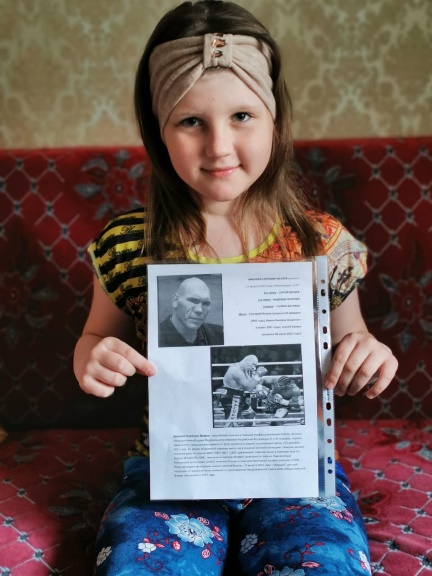 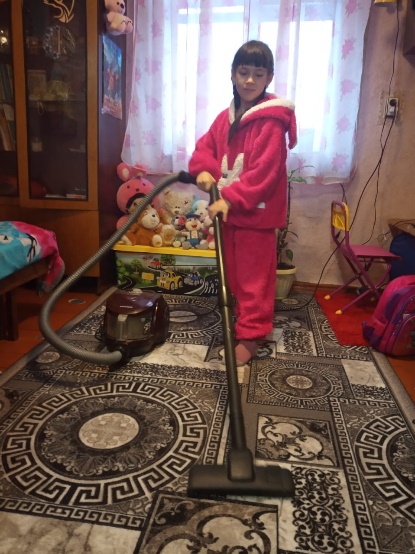 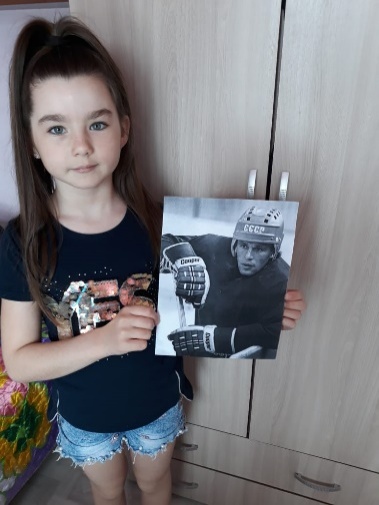 Набокова Маргарита, 3 класс.          Истомина Софья, 1 класс.       Скачкова Весна, 3 класс.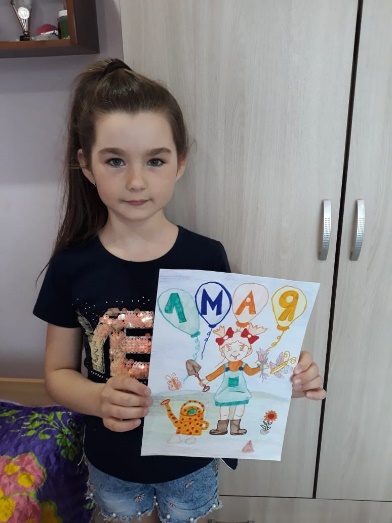 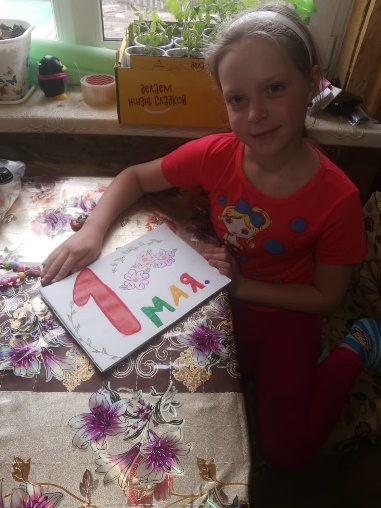 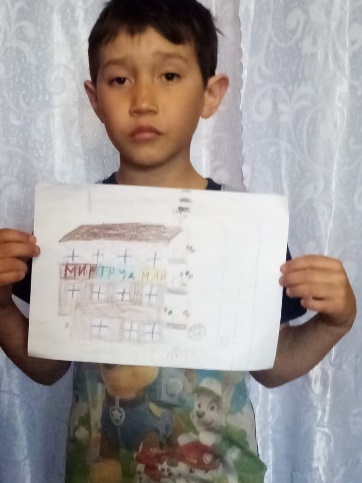 Скачкова Весна, 3 класс.               Кравцова Валерия, 3 класс.     Кривобоков Матвей, 2 класс.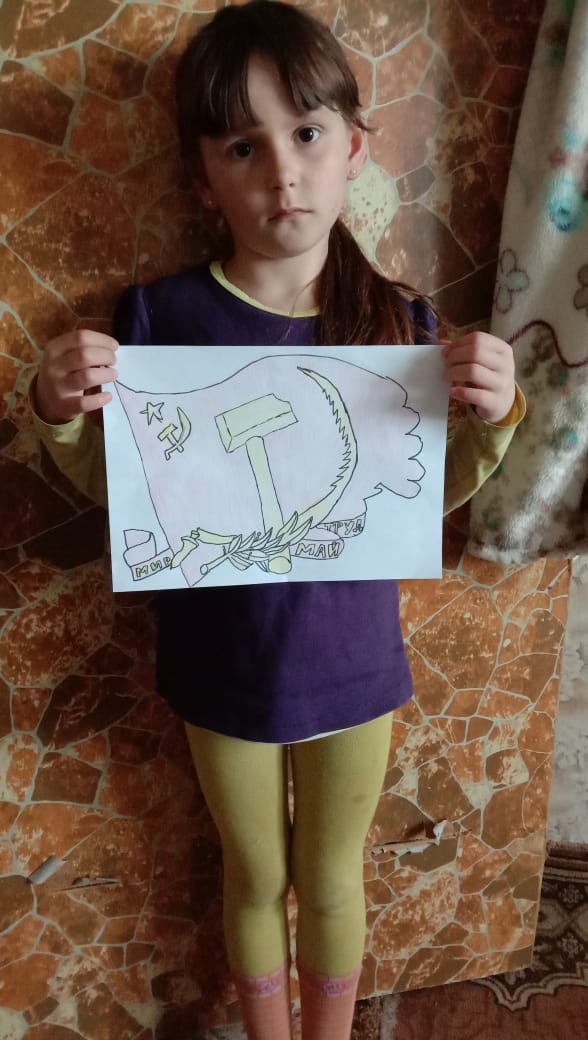 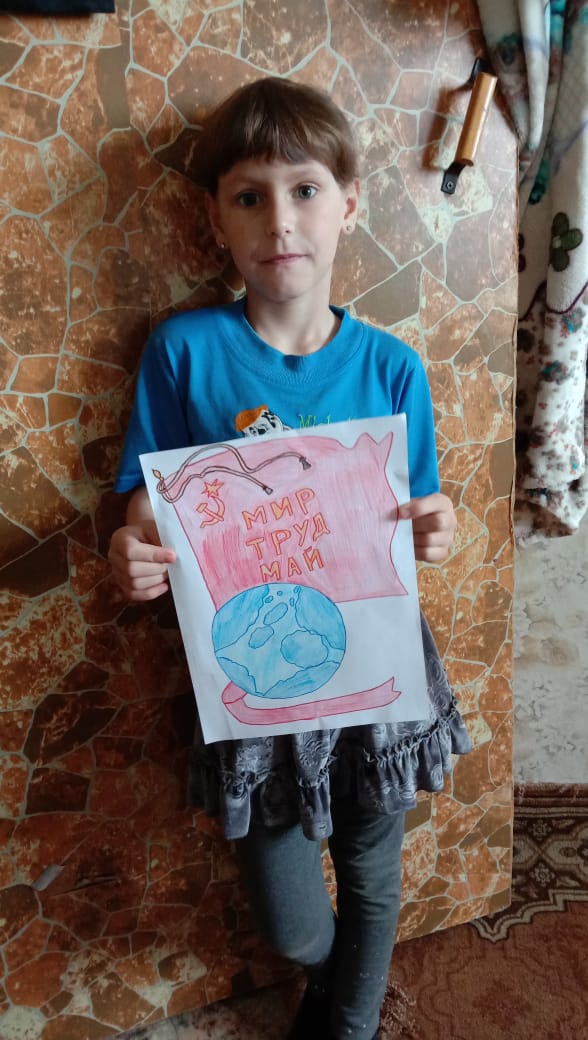 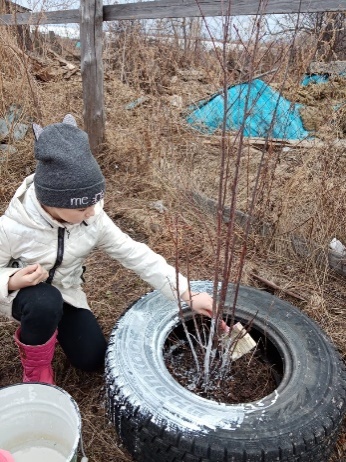  Сидоренко Екатерина, 2 класс.               Иванова Алина, 1 класс.     Скачкова Весна, 3 класс.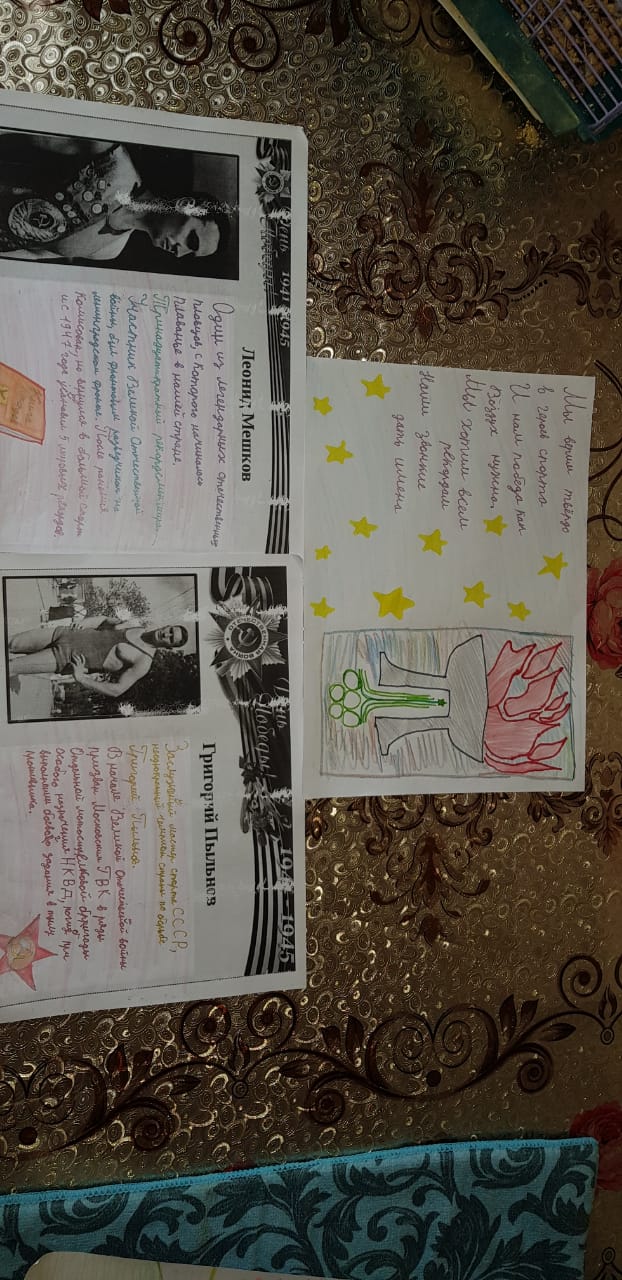 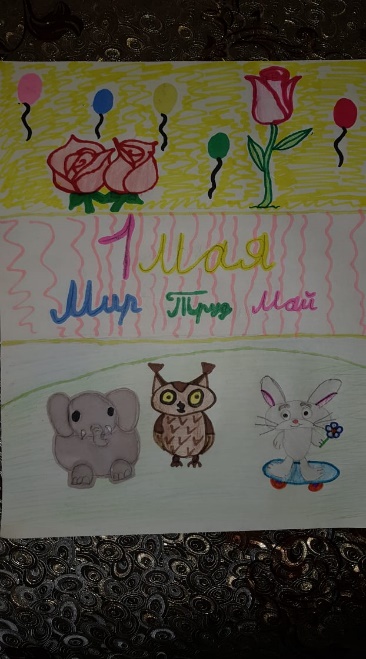                               Набокова Ульяна, 3 класс.Всего из 25 учащихся 1-3 классов участие приняли 9 человек. Нелегко преподавателям было распределять места, настолько все работы выполнены необычно, красочно, творчески.  Было решено итог конкурса подвести по двум номинациям: фотографии + стихотворения, рисунки.В Акции «Мир! Труд! Май!»  в номинации «Фотографии + стихотворения» 1 место поделили ученица 1 класса Истомина Софья ( фотография + стихотворение в аудио формате), ученица 3 класса Скачкова Весна (фотография + аудио стихотворение), ученик 3 класса Кожедуб Алексей ( предоставил видео «Как я тружусь» и ученица 3 класса Набокова Маргарита;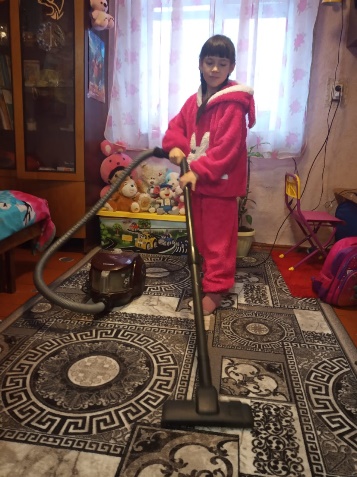 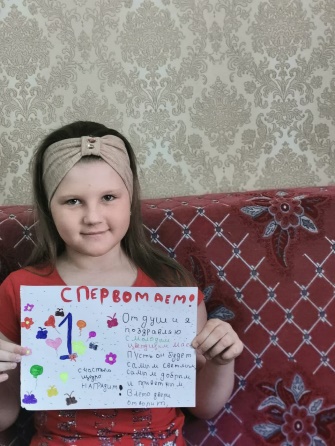 Истомина Софья 1 кл.               Скачкова Весна 3 кл.                    Набокова Маргарита 3 кл.1 место в номинации «Рисунки» поделили ученица 3 класса Скачкова Весна, ученица 1 класса Иванова Алина и ученица 2 класса Сидоренко Екатерина;2 место в номинации «Рисунки» поделили ученица 3 класса Кравцова Валерия и  ученица 3 класса Набокова Ульяна;3 место: Кривобоков Матвей.В конкурсе «Мы помним твердо героев спорта» 1 место поделили ученица 3 класса Набокова Ульяна, ученица 1 класса Истомина Софья и ученица 3 класса Скачкова Весна;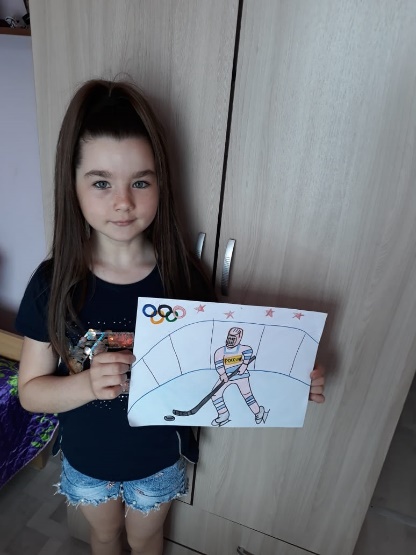 Набокова Ульяна 3 кл.                                                   Скачкова Весна 3 кл.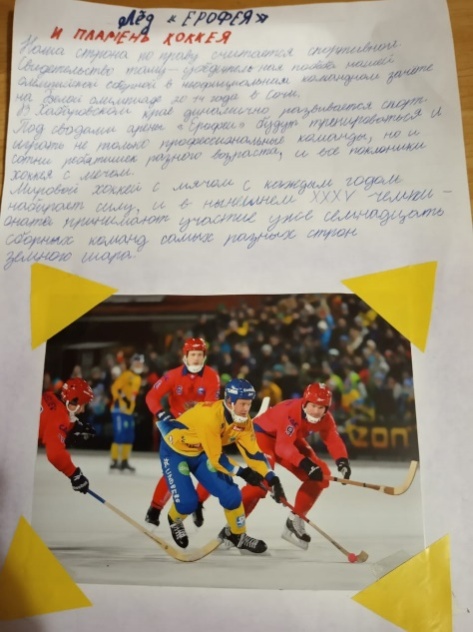 Истомина Софья 1 кл.2 место: Набокова МаргаритаВсех участников конкурса в начале учебного года ждут призы!!!!